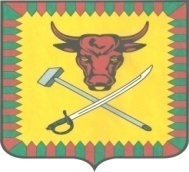 АДМИНИСТРАЦИЯ МУНИЦИПАЛЬНОГО РАЙОНА «ЧИТИНСКИЙ РАЙОН»ПОСТАНОВЛЕНИЕот «___» _______  2024 года							        №_____В соответствии со статьей 16 Федерального закона «Об общих принципах организации местного самоуправления в Российской Федерации» от 
06 октября 2003 г. № 131-ФЗ, статьей 4 Федерального закона 
от 28 декабря 2009 г. № 381-ФЗ «Об основах государственного регулирования торговой деятельности в Российской Федерации», постановлением администрации муниципального района «Читинский район» 
от 21 августа 2019 года № 2035 «Об утверждении схемы размещения нестационарных торговых объектов на территории муниципального района «Читинский район», пунктом 1 статьи 39.36 Земельного кодекса Российской Федерации, в целях создания условий для обеспечения жителей муниципального района «Читинский район» услугами торговли, питания и бытового обслуживания, статьями 447 - 449 Гражданского кодекса РФ, статьями 15 - 17 Федерального закона от 26 июля 2006 года № 135-ФЗ 
«О защите конкуренции» постановляю:1. Утвердить:1.1. Требования к размещению нестационарных торговых объектов на земельных участках, находящихся в муниципальной собственности, и на землях, государственная собственность на которые не разграничена, на территории муниципального района «Читинский район» согласно приложению № 1.1.2. Положение об организации и проведении торгов на право заключения договора на размещение и эксплуатацию нестационарных торговых объектов на земельных участках, находящихся в муниципальной собственности, и на землях, государственная собственность на которые не разграничена, на территории муниципального района «Читинский район» согласно приложению № 2.1.3. Состав межведомственной комиссии по проведению конкурса на право заключения договора на размещение и эксплуатацию нестационарных торговых объектов на территории муниципального района «Читинский район»  согласно приложению № 3.1.4. Положение о межведомственной комиссии по проведению конкурса на право заключения договора на размещение и эксплуатацию нестационарных торговых объектов на территории муниципального района «Читинский район» согласно приложению № 4.2. Определить:2.1. Организатором проведения торгов на право заключения договоров на размещение и эксплуатацию нестационарных торговых объектов – отдел земельных отношений и градостроительства Управления земельных и имущественных отношений администрации муниципального района «Читинский район».2.2. Органом, уполномоченным на проведение торгов на право заключения договоров на размещение и эксплуатацию нестационарных торговых объектов – межведомственную комиссию по проведению конкурса на право заключения договора на размещение и эксплуатацию нестационарных торговых объектов.2.3. Органом, уполномоченным на заключение договоров на размещение и эксплуатацию нестационарных торговых объектов – отдел земельных отношений и градостроительства Управления земельных и имущественных отношений администрации муниципального района «Читинский район».3. Опубликовать постановление в газете «Ингода» и разместить на официальном сайте администрации муниципального района «Читинский район» в информационно-телекоммуникационной сети «Интернет».Врио Главы муниципального района «Читинский район»                                                                        В.В. ШадаповТребования к размещению нестационарных торговых объектов на земельных участках, находящихся в муниципальной собственности, и на землях, государственная собственность на которые не разграничена, на территории муниципального района «Читинский район»1. Общие положения1.1. Требования разработаны в соответствии с Федеральным законом от 06 октября 2003 г. № 131-ФЗ «Об общих принципах организации местного самоуправления в Российской Федерации», Федеральным законом от 
28 декабря 2009 г. № 381-ФЗ «Об основах государственного регулирования в Российской Федерации», приказом Министерства экономического развития Забайкальского края от 22 сентября 2010 года № 115-ОД « Об установлении Порядка разработки и утверждения органами местного самоуправления схем размещения нестационарных торговых объектов», Земельным кодексом Российской Федерации (пункта 1 статьи 39.36), в целях решения вопроса местного значения по созданию условий для обеспечения жителей муниципального района «Читинский район» услугами торговли, общественного питания и бытового обслуживания, формирования торговой инфраструктуры с учетом видов и типов торговых объектов, форм и способов торговли.1.2. Настоящие требования определяют процедуру размещения нестационарных торговых объектов на территории муниципального района «Читинский район» без формирования земельных участков и взаимодействие администрации муниципального района «Читинский район» (далее – Администрация) в процедуре размещения нестационарных торговых объектов на землях, находящихся в муниципальной собственности, а также на землях, государственная собственность на которые не разграничена.1.3. Положения настоящих Требований, касающиеся размещения нестационарных торговых объектов, также распространяются на объекты общественного питания, объектов оказания бытовых услуг расположенные в нестационарных торговых объектах.1.4. Действующие положения настоящих Требований не распространяются:- на территориях ярмарок, розничных рынков, при проведении выставок-ярмарок, праздничных, массовых мероприятий, имеющих временных характер;- на нестационарные торговые объекты, размещаемые в зданиях, строениях и сооружениях.2. Основные термины и определения2.1. Для целей настоящих Требований используются следующие основные термины:2.2. Нестационарный торговый объект - торговый объект, представляющий собой временное сооружение или временную конструкцию, не связанные прочно с земельным участком вне зависимости от наличия или отсутствия подключения (технологического присоединения) к сетям инженерно-технического обеспечения, в том числе передвижное сооружение (далее – НТО).2.3. Нестационарный торговый объект сезонного (временного) размещения - нестационарный торговый объект, размещаемый на определенный сезон, периоды в году, с иной периодичностью (в том числе бахчевые развалы, елочные базары, площадки по продаже рассады и саженцев, а также другие подобные площадки).2.4. Нестационарный объект общественного питания (летние кафе) - нестационарный торговый объект, предназначенный для изготовления продукции общественного питания, создания условий для потребления и реализации продукции общественного питания и покупных товаров, как на месте изготовления, так и вне его по заказам.2.5. Нестационарный объект оказания бытовых услуг - нестационарный торговый объект, представляющий собой специально оборудованное временное сооружение, предназначенное для удовлетворения потребностей населения в бытовых услугах.2.6. Специализация нестационарного торгового объекта - ассортиментная специфика, при которой восемьдесят и более процентов всех позиций перечня предлагаемых к продаже товаров и перечня оказываемых услуг от их общего количества, представленных на витринах, прилавках, выставленных на продажу в визуально доступных для покупателя местах, составляют товары (услуги) одной группы, за исключением деятельности по реализации печатной продукции.2.7. Специализация нестационарного торгового объекта по реализации печатной продукции - ассортиментная специфика, при которой пятьдесят и более процентов всех позиций перечня предлагаемых к продаже товаров и перечня оказываемых услуг от их общего количества, представленных на витринах, прилавках, выставленных на продажу в визуально доступных для покупателя местах, составляет печатная продукция.2.8. Социально значимая специализация - продовольственная специализация, направленная на расширение розничной торговли продуктами питания социальной значимости: молоком и молочной продукцией, хлебом и хлебобулочными изделиями, овощами и иной произведенной или выращенной сельскохозяйственной продукцией.2.9. Временные сооружения: павильон, киоск, летнее кафе, веранда с соответствующими определениями согласно Национальному стандарту ГОСТ Р 54608-2011 «Услуги торговли. Общие требования к объектам мелкорозничной торговли».2.10. Временные конструкции: палатка, бахчевой развал, елочный базар, торговый автомат с соответствующими определениями согласно Национальному стандарту ГОСТ Р 54608-2011 «Услуги торговли. Общие требования к объектам мелкорозничной торговли».2.11. Передвижные мобильные сооружения - объекты развозной и разносной торговли: автолавки, автоприцепы, лотки, морозильные лари, изотермические лари с соответствующими определениями согласно Национальному стандарту ГОСТ Р 54608-2011 «Услуги торговли. Общие требования к объектам мелкорозничной торговли».2.12. Самовольно установленный нестационарный торговый объект - объект, размещенный без соблюдения настоящих Требований, в том числе объект, размещенный без заключения договора на размещение и эксплуатацию нестационарного торгового объекта, в установленном порядке между хозяйствующим субъектом и Администрацией, в соответствии со Схемой размещения.2.13. Незаконно размещенный нестационарный объект - объект, не демонтированный владельцем нестационарного торгового объекта по истечении срока договора на размещение нестационарного торгового объекта или в случае расторжения указанного договора по основаниям, предусмотренным действующим законодательством.2.14. Хозяйствующий субъект нестационарного торгового объекта(далее-НТО) - юридическое лицо, индивидуальный предприниматель, физические лица применении  специального налогового режима вправе вести виды деятельности, доходы от которых облагаются налогом на профессиональный доход, без государственной регистрации в качестве индивидуальных предпринимателей (самозанятые), за исключением видов деятельности, ведение которых требует обязательной регистрации в качестве индивидуального предпринимателя в соответствии с федеральными законами , регулирующими ведение соответствующих видов деятельности   являющийся собственником нестационарного торгового объекта или владеющий нестационарным торговым объектом на иных законных основаниях (далее – Субъект).2.15. Схема размещения нестационарных торговых объектов (далее - Схема размещения) - разработанный и утвержденный Администрацией документ, определяющий места размещения нестационарных торговых объектов, тип торгового объекта, площадь, срок размещения, периоды размещения (для сезонных торговых объектов).2.16. Иные используемые в Требованиях термины и определения применяются в значении, используемом в действующем законодательстве.3. Размещение нестационарных торговых объектов3.1. Размещение нестационарных торговых объектов, расположенных на земельных участках муниципальной собственности, а также на земельных участках, государственная собственность на которые не разграничена, осуществляется в соответствии с утвержденной Администрацией схемой размещения нестационарных торговых объектов на территории муниципального района «Читинский район» и должно соответствовать действующим градостроительным, строительным, архитектурным, пожарным, санитарным и иным нормам, правилам и нормативам.3.2. Размещение нестационарных торговых объектов осуществляется без предоставления земельных участков и установления сервитута.3.3. Основанием для размещения нестационарного торгового объекта является договор на размещение и эксплуатацию нестационарного торгового объекта (далее - Договор), заключенный в установленном порядке между хозяйствующим субъектом и Администрацией, в соответствии со Схемой размещения.3.4. Право на заключение договора на размещение нестационарного торгового объекта, указанного в схеме размещения, определяется по результатам торгов, проводимых в форме открытого конкурса.Торги на право заключения договора на размещение нестационарного торгового объекта на территории муниципального района «Читинский район» проводятся в порядке согласно приложению № 2 к постановлению.3.5. Договоры аренды земельных участков под размещение нестационарных торговых объектов, заключенные до утверждения настоящих Требований, действуют до окончания срока их действия.3.6. Хозяйствующий субъект, имеющий на момент вступления в силу настоящих Требований действующий договор аренды земельного участка, имеет право на заключение договора на размещение и эксплуатацию нестационарного торгового объекта без проведения торгов, действующий договор аренды земельного участка , имеет право на заключение договора на размещение и эксплуатацию нестационарного торгового объекта без проведения торгов , в случае, если уполномоченным органом не было принято решение о расторжении договора аренды  земельного участка в связи с наличием задолженности по арендной плате и нарушением условий договора.  В ином случае по истечении срока действия договора аренды земельного участка договор на размещение и эксплуатацию нестационарного торгового объекта заключается по результатам торгов.3.7. Порядок размещения и использования нестационарных торговых объектов в стационарном торговом объекте, в ином здании, строении, сооружении или на земельном участке, находящихся в частной собственности, устанавливается собственником стационарного торгового объекта, иного здания, строения, сооружения или земельного участка с учетом требований, определенных действующим законодательством.3.8. Размещение нестационарных торговых объектов на земельных участках, отнесенных к общему имуществу многоквартирных жилых домов, возможно только при наличии согласия собственников помещений в многоквартирном доме, полученного в порядке, установленного Жилищным кодексом Российской Федерации. Заключение такого договора осуществляется лицом, уполномоченным на его заключение общим собранием собственников помещений в многоквартирном доме. По окончании срока действия договора обязательства сторон по договору прекращаются.4. Функции отдел земельных отношений и градостроительства Управления земельных и имущественных отношений4.1. Отдел земельных отношений и градостроительства Управления земельных и имущественных отношений администрации муниципального района «Читинский район» (далее - Отдел земельных отношений и градостроительства), расположенное по адресу: 672000, г. Чита, ул. Ленина, 157, каб. 9, контактный телефон: +7 (3022) 32-17-43, выполняет следующие функции:4.1.1. Организует и проводит конкурс на право заключения договора на размещение и эксплуатацию нестационарных торговых объектов в соответствии с Положением об организации и проведении торгов на право заключения договора на размещение и эксплуатацию нестационарных торговых объектов (Приложение № 2).4.1.2. Подготавливает схему размещения конкретного нестационарного торгового объекта на топографической основе в 5-дневный срок со дня поступления запроса от Отдела экономики с указанием адресных ориентиров испрашиваемого места размещения объекта, предельных (максимальных, минимальных) размеров.4.1.3. Заключает договор на размещение и эксплуатацию нестационарного торгового объекта.4.1.4. Контролирует внесение в бюджет установленной платы за размещение и эксплуатацию нестационарных торговых объектов.4.1.5. Координирует и взаимодействует с структурными подразделениями Администрации по вопросам размещения нестационарных торговых объектов.5. Порядок заключения и досрочного прекращения договора наразмещение и эксплуатацию нестационарного торгового объекта.5.1. Заключение договора на размещение и эксплуатацию нестационарного торгового объекта осуществляется Отделом земельных отношений и градостроительства на основании заявления хозяйствующего субъекта по форме согласно приложению к настоящим Требованиям и протокола об итогах конкурса в случае размещения НТО по результатам торгов.5.2. Договор заключается:- на каждый нестационарный торговый объект;- по форме типового договора, предусмотренной приложением № 3 к Положению «Об организации и проведении торгов на право заключения договоров на размещение НТО на земельных участках, находящихся в муниципальной собственности, или на землях, государственная собственность на которые не разграничена, на территории муниципального района «Читинский район».- в течение 30-ти дней со дня подачи заявления.5.3. Договор на размещение и эксплуатацию НТО заключается на срок, испрашиваемый заинтересованным лицом (заявителем), но не более срока, предусмотренного Схемой размещения НТО, с возможностью его перезаключения на новый срок без проведения торгов по заявлению хозяйствующего субъекта в соответствии с п.5.7 настоящих Требований; сезонного объекта – не более периода в году, определенного в Схеме размещения НТО».5.4. Досрочное расторжение договора на размещение и демонтаж НТО производится в случаях:5.4.1. По инициативе хозяйствующего субъекта:- в связи с прекращением хозяйствующим субъектом осуществления деятельности;5.4.2. По требованию Уполномоченного органа во внесудебном порядке в случаях: - установки нестационарного торгового объекта с отклонением от места, утвержденного Схемой, либо с изменением архитектурно-художественных параметров или инженерно-технических характеристик, предусмотренных эскизом объекта, а также указанных в заявке на участие в конкурсе условий;- наличия задолженности по оплате в размере двух и более периодов оплаты подряд;-	самовольного увеличения площади торгового объекта без соответствующего согласования с органом местного самоуправления;- если хозяйствующий субъект осуществляет предпринимательскую (хозяйственную) деятельность в нестационарном торговом объекте с нарушением действующего законодательства, в том числе законодательства в области оборота алкогольной и спиртосодержащей продукции.5.5. В случае досрочного расторжения договора сторона, инициирующая процедуру досрочного расторжения договора, обязана за 30 дней сообщить об этом другой стороне в письменной форме.5.6. По окончании сроков действия договоров, а также при досрочном их прекращении хозяйствующие субъекты обязаны в 10-дневный срок произвести демонтаж нестационарного торгового объекта и восстановить нарушенное благоустройство территории. 5.7. По истечении срока действия договора владелец нестационарного торгового объекта имеет преимущественное перед другими лицами право на перезаключение договора на новый срок по письменному заявлению в случае добросовестного исполнения им обязательств по договору на тех же условиях без проведения конкурса при совокупности следующих условий:- Субъект торговли, с которым заключен договор на размещение НТО, обратился в уполномоченный орган с заявлением о перезаключении такого договора не менее чем за 30 дней до истечения договора;- у Субъекта торговли отсутствуют неисполненные обязательства по договору на размещение НТО, в том числе по оплате задолженности по платежам, выставленных к оплате пеням (неустойкам); - Субъект торговли в период действия договора на размещение и эксплуатацию НТО не нарушал требования (запреты, ограничения) действующего законодательства в области торговой деятельности, в том числе в сфере розничной продажи алкогольной продукции и табачных изделий.На новый срок договор заключается на условиях, определенных в предыдущем договоре, в том числе в части, касающейся конкурсных условий, признанных лучшими.5.8.	В случае неисполнения в добровольном порядке демонтажа НТО по истечении срока действия договора или при досрочном прекращении договора осуществляется его принудительный демонтаж в соответствии с порядком, утвержденным нормативно-правовым актом администрации муниципального района «Читинский район».6. Некоторые вопросы эксплуатации нестационарных торговых объектов.6.1. Не допускается устройство фундаментов для размещения НТО и применение капитальных строительных конструкций для их сооружения.6.2. Эксплуатация НТО и работа в них предприятий не должны ухудшать условия проживания, отдыха, лечения, труда людей, деятельности организаций и учреждений.6.3. На нестационарных торговых объектах должна располагаться вывеска, оформленная в соответствии с Законом РФ от 07.02.1992 № 2300-1 «О защите прав потребителей». 6.4. Транспортное обслуживание нестационарных объектов и загрузка их товарами не должны затруднять и снижать безопасность движения транспорта и пешеходов.6.5. Владельцы обязаны обеспечить постоянный уход за внешним видом НТО: содержать их в чистоте и порядке, устранять повреждения вывесок, конструкций, производить уборку прилегающей территории в соответствии с Правилами благоустройства сельских поселений.6.6. При осуществлении торговой деятельности в НТО должны соблюдаться специализация нестационарного торгового объекта.6.7. Субъект обязан соблюдать требования, предусмотренные договором на размещение и эксплуатацию НТО и нормативными правовыми актами.7. Плата за размещение нестационарного торгового объекта,Методика расчета.7.1. По договору на размещение НТО взимается плата за размещение нестационарного торгового объекта, подлежащая зачислению в бюджет администрации муниципального района «Читинский район».7.2. Расчет размера платы определяется по следующей формуле: Пр = УПКС x S x Ксп х Кs х Ктер, гдеПр – плата за размещение НТО, рублей в год;S – площадь территории, занимаемая НТО (кв. метров), указанная в схеме размещения НТО на топографической основе;Ксп – коэффициент, учитывающий специализацию НТО;Ks – коэффициент зависимости от площади НТО; Kтер – коэффициент, учитывающий территориальное местоположение проходимости населения;УПКС - значение удельного показателя кадастровой стоимости земельного участка под объектом торговли. Значение удельного показателя кадастровой стоимости земельного участка принимается равным среднему значению удельного показателя кадастровой стоимости для кадастрового квартала, в котором расположен земельный участок, для соответствующего вида разрешенного использования.В случае отсутствия утвержденного значения удельного показателя кадастровой стоимости земельного участка для кадастрового квартала, в котором расположен земельный участок под объектом торговли, значение УПКС принимается равным утвержденному значению среднего уровня кадастровой стоимости одного квадратного метра земель для соответствующего вида разрешенного использования. В случае изменении кадастровой стоимости земель плата подлежит перерасчету по состоянию на 01 января года, следующего за годом, в котором произошло изменение кадастровой стоимости.7.3. Коэффициент специализации (Ксп) для НТО составляет 1, за исключением следующих:7.4 Коэффициент зависимости от площади НТО (Кs), занимаемой нестационарным торговым объектом (кв. метров) применяется для торговых павильонов и составляет: 7.5 Коэффициент, учитывающий территориальное местоположение проходимости населения (К тер) составляет 1, за исключением:- для НТО, размещенных на территории парков городских, сельских поселений муниципального района «Читинский район» – 0,25;(радиус определяется с помощью сервиса публичной кадастровой карты https://pkk5.rosreestr.ru/ путем измерения расстояния через соответствующий пункт меню от точки визуального центра кругового автомобильного движения по площади).- для НТО, размещенных в радиусе 250 метров от зданий Железнодорожного вокзала, Автовокзала – 2. (радиус определяется от каждого из углов здания по его периметру).7.6. В случае, если в НТО предусмотрена реализация нескольких групп товаров, то при расчете стоимости места размещения применяется коэффициент наибольшего значения.7.7. Плата за размещение НТО подлежит зачислению в доход бюджета муниципального района «Читинский район».8. Заключительные положения.8. Контроль за размещением нестационарных торговых объектов осуществляет структурные подразделения Администрации:8.1.1. Отдел экономики и развития предпринимательства Управления экономического развития - в части утверждении схемы размещения нестационарных торговых объектов на территории муниципального района «Читинский район»;8.1.2. Отдел земельных отношений и градостроительства - в части заключения договоров, поступления финансового предложения и платы за размещение и эксплуатацию нестационарных торговых объектов;8.1.3. Отдел земельных отношений и градостроительства - за размещением нестационарных торговых объектов в соответствии со схемой размещения объекта на топографической основе.Главе муниципальногорайона «Читинский район»______________________________________________ЗАЯВЛЕНИЕна заключение договора на размещениенестационарного торгового объектаЗаявитель: _________________________________________________________(фамилия, имя, отчество (последнее – при наличии), наименование юридического лица)	Прошу заключить договор на размещение нестационарного торгового объекта:Тип нестационарного торгового объекта: _________________________________________________________________(киоск, павильон, лоток, палатка, летнее кафе и т.п.)Размеры (длина, высота, ширина, кв. м) __________________________________________________________________Специализация НТО __________________________________________________________________Адресный ориентир размещения НТО __________________________________________________________________Срок размещения ___________________________________________________Контактная информация заявителя __________________________________________________________________Перечень прилагаемых документов:- финансовое предложение;- эскизный проект планируемого к размещению нестационарного торгового объекта с предложениями по архитектурно-художественному и цветовому решению, инженерно-техническим характеристикам (при наличии); - проект благоустройства прилегающей территории (при наличии);- ассортиментный перечень товаров, планируемых к реализации;- копию свидетельства о государственной регистрации юридического лица, индивидуального предпринимателя (при наличии);- копию свидетельства о постановке на учет в налоговом органе (при наличии).Заявитель несет ответственность за предоставление недостоверной информации.Подпись______________________________________________________________________________________________________________________________________________________________________________________________________(должность, расшифровка подписи, дата) Печать (при наличии)Положение об организации и проведении торгов на право заключения договора на размещение и эксплуатацию нестационарных торговых объектов на земельных участках, находящихся в муниципальной собственности, и на землях, государственная собственность на которые не разграничена, на территории муниципального района «Читинский район»1. Общие положения1.1. Настоящее Положение разработано в соответствии с Федеральным законом от 06 октября 2003 г. № 131-ФЗ «Об общих принципах организации местного самоуправления в Российской Федерации», Федеральным законом от 28 декабря 2009 г. № 381-ФЗ «Об основах государственного регулирования торговой деятельности в Российской Федерации», Гражданским кодексом Российской Федерации, определяет порядок организации и проведения торгов на право заключения договоров на размещение и эксплуатацию нестационарных торговых объектов на земельных участках, находящихся в муниципальной собственности либо на землях, государственная собственность на которые не разграничена (далее - Положение), и регулирует отношения, возникающие между организатором и участниками торгов.1.2. Настоящее Положение применяется в отношении нестационарных торговых объектов, нестационарных торговых объектов сезонного размещения, нестационарных объектов общественного питания (далее - НТО), размещаемых на земельных участках, находящихся в муниципальной собственности, и земельных участках, государственная собственность на которые не разграничена.1.3. Торги проводятся в форме открытого конкурса по составу участников и закрытого по форме подачи предложений о размере цены за право заключения договора.1.4. Предметом конкурса (лотом) является право на заключение договора на размещение и эксплуатацию нестационарного торгового объекта (далее - Договор).1.5. Плата за участие в конкурсе не взимается.1.6. Итоги проведения конкурса размещаются на официальном сайте муниципального района «Читинский район» в информационно-телекоммуникационной сети «Интернет».2. Основные понятияВ настоящем Положении используются следующие основные понятия и их определения:2.1. Конкурс - способ выявления победителей.2.2. Конкурсная комиссия - коллегиальный орган, создаваемый для проведения конкурсов и принятия решений о победителях конкурсов, и действующий на основании Положения о комиссии.2.3. Участник конкурса (претендент, заявитель, субъект торговли) - юридическое лицо или индивидуальный предприниматель, подавшие заявки на участие в конкурсе, допущенные конкурсной комиссией к участию в конкурсе.2.4. Единственный участник – единственный претендент, в отношении которого комиссией принято решение о допуске к участию в конкурсе.2.5. Заявление (заявка, заявительные документы) на участие в конкурсе - документы, оформленные в соответствии с требованиями, установленными настоящим Положением.2.6. Конкурсная документация - комплект документов, содержащий сведения, необходимые для участия в конкурсе.2.7. Финансовое предложение - критерий оценки заявки на участие в конкурсе, параметром которого является величина цены, предложенная участником конкурса.3. Органы, осуществляющие организацию и проведениеконкурса, их полномочия3.1. Организатором проведения конкурсов является отдел земельных отношений и градостроительства Управления земельных и имущественных отношений администрации муниципального района «Читинский район» (далее - Организатор).3.2. Органом, уполномоченным на проведение конкурсов, является комиссия по проведению торгов на право заключения договоров на размещение НТО (далее – Комиссия), действующая в соответствии с Положением о межведомственной комиссии по проведению конкурса на право заключения договора на размещение и эксплуатацию нестационарных торговых объектов на территории муниципального района «Читинский район», утвержденным постановлением администрации муниципального района «Читинский район».3.3. Органом, уполномоченным на заключение договора на размещение и эксплуатацию нестационарного торгового объекта (далее - Договор), является отдел земельных отношений и градостроительства Управления земельных и имущественных отношений администрации муниципального района «Читинский район».3.4. Органом, уполномоченным на подготовку схемы размещения конкретного нестационарного торгового объекта на топографической основе, является отдел земельных отношений и градостроительства Управления земельных и имущественных отношений администрации муниципального района «Читинский район».4. Полномочия организатора конкурса4.1. Определяет место, дату начала и окончания приема заявок, место и время проведения конкурса;4.2. Принимает и регистрирует заявления на участие в конкурсах по адресу: 672000, г. Чита, ул. Ленина, 157, кабинет № 37.4.3. Принимает решение о проведении конкурса и формировании лота с указанием в нем предусмотренных схемой размещения НТО сведений об объекте - его виде, адресном ориентире и площади;4.4. Организует работу комиссии: своевременно уведомляет членов комиссии о месте, дате и времени проведения заседания комиссии, передает заявления на участие в конкурсах и прилагаемые к ним документы.4.5. Разрабатывает и утверждает конкурсную документацию, организует подготовку и публикацию извещений о проведении конкурсов, итогах проведения и сведений о победителях конкурсов;4.6. Обеспечивает хранение протоколов заседаний и других материалов конкурсной комиссии.5. Полномочия Комиссии5.1. Осуществляет вскрытие конвертов с конкурсной документацией, определяет участников конкурса;5.2. Рассматривает и оценивает заявления на участие в конкурсе и документы, представленные участниками конкурса;5.3. Определяет победителя конкурса;5.4. Оформляет протоколы заседаний конкурсной комиссии.6. Условия участия в конкурсе6.1. Для участия в конкурсе претенденты представляют организатору конкурса (лично или через полномочного представителя или почтовым отправлением) следующие документы по порядку:- опись представленных документов;- заявление по форме согласно приложению № 1 к настоящему Положению;- финансовое предложение (предоставляется по форме, содержащейся в конкурсной документации);- эскизный проект планируемого к размещению нестационарного торгового объекта с предложениями по архитектурно-художественному и цветовому решению, инженерно-техническим характеристикам либо в соответствии с базовыми типовыми архитектурными решениями нестационарных торговых объектов согласно приложению №5 (при наличии); - планируемое к реализации благоустройство прилегающей территории в соответствии с критериями оценки (при наличии);- ассортиментный перечень товаров, планируемых к реализации;- копию свидетельства о государственной регистрации юридического лица, индивидуального предпринимателя;- копию свидетельства о постановке на учет в налоговом органе. 6.2. Участники конкурса подают организатору конкурса заявительные документы на участие в конкурсе в запечатанном конверте. На конверте в обязательном порядке указываются: - наименование Конкурса; - наименование юридического лица или фамилия, имя и отчество (при наличии) индивидуального предпринимателя; - ОГРН или ОГРНИП (юридического лица или индивидуального предпринимателя соответственно);- индивидуальный номер налогоплательщика.6.3. В отношении одного лота одним претендентом может быть подана только одна заявка на участие в конкурсе.6.4. Прием заявок на участие в конкурсе осуществляется в сроки, указанные в извещении.6.5. Документы регистрируются организатором конкурса в журнале приема заявок с присвоением порядкового номера и с указанием даты подачи документов. 6.6. Организатор конкурса отказывает в приеме заявки на участие в конкурсе в случае, если заявка представлена по истечении срока приема заявок, указанного в извещении.Заявка на участие в конкурсе не принимается, на которой делается отметка об отказе в принятии документов, возвращается претенденту или его уполномоченному представителю.6.7. Претендент вправе отозвать заявку на участие в конкурсе до даты окончания приема заявок, указанной в извещении.7. Извещение о проведении конкурса7.1. Извещение о проведении конкурса (далее - извещение) размещается на официальном сайте администрации муниципального района «Читинский район» в информационно-телекоммуникационной системе сети «Интернет» в сроки, установленные статьей 448 Гражданского кодекса РФ.7.2. Извещение должно содержать следующую информацию:- предмет конкурса;- место, дата и время проведения конкурса;- место, порядок и срок приема заявлений на участие в конкурсе;- место размещения нестационарного торгового объекта согласно Схеме размещения;- срок размещения нестационарного торгового объекта;- специализация нестационарного торгового объекта, согласно Схеме размещения;- критерии определения победителя конкурса;- иные условия проведения конкурса, предъявляемые к участникам конкурса в соответствии с настоящим Положением.8. Конкурсная документация8.1. Конкурсная документация представляет собой комплект документов, содержащий:- характеристику лота (тип объекта, адресный ориентир);- информацию об условиях проведения конкурса;- форму заявки;- проект договора;- реквизиты счета для оплаты Победителем конкурса цены его финансового предложения.8.2. Организатор конкурса вправе изменить конкурсную документацию. Изменения публикуются не менее чем за 5 календарных дней до окончания срока подачи заявок и имеют для претендентов обязательную силу.8.3. Организатор конкурса вправе отказаться от его проведения, опубликовав сообщение об отказе не позднее чем за тридцать дней до проведения конкурса. Сообщение об отказе размещается на официальном сайте муниципального района «Читинский район» в информационно-телекоммуникационной сети «Интернет».9. Конкурсные условия для определения победителя9.1. Финансовое предложение участника конкурса.9.2. Внешний вид нестационарного торгового объекта.9.3. Техническое исполнение и оснащение нестационарного торгового объекта.9.4. Предлагаемая специализация, ассортимент товаров.9.5. Конкурсные условия, признанные лучшими, являются неотъемлемой частью договора.10. Порядок проведения конкурса10.1. Конкурс проводится комиссией путем вскрытия конвертов с конкурсными предложениями, рассмотрения заявок на участие в конкурсе, оценки и сопоставления конкурсных предложений.10.2. Вскрытие конвертов с конкурсными предложениями проводится в сроки и месте, указанные в извещении.10.3. Перед вскрытием запечатанных конвертов с предложениями комиссия проверяет их целостность, что фиксируется в протоколе.10.4. При вскрытии конвертов комиссией объявляются и указываются в протоколе следующие сведения:- присутствующий состав конкурсной комиссии;- место, дата и время вскрытия конвертов с конкурсными предложениями;- номер лота и его характеристика;- сведения о претендентах, подавших заявки на участие в конкурсе (по каждому лоту): наименование (для юридического лица), фамилия, имя, отчество (при наличии) (для индивидуального предпринимателя);- наличие сведений и документов, предусмотренных в извещении и (или) конкурсной документации (по каждому лоту и претенденту, подавшему заявку на участие в конкурсе);- основания принятия решения об отклонении заявлений на участие в конкурсе (при необходимости);- основания признания конкурса несостоявшимся.К протоколу прилагаются сводные перечни конкурсных предложений, предоставленные каждым претендентом, подавшим заявку на участие в конкурсе.10.5. Претенденты или их представители вправе присутствовать при вскрытии конвертов с конкурсными предложениями. Сведения о присутствующих претендентах или их представителях заносятся в протокол.10.6. Комиссия рассматривает заявки на участие в конкурсе в течение 3-х рабочих дней после дня вскрытия конвертов с конкурсными предложениями. При рассмотрении заявок на участие в конкурсе комиссия принимает решение о допуске или об отказе в допуске претендентов к участию в конкурсе, которое указывается в протоколе рассмотрения заявок на участие в конкурсе.10.7. Решение об отказе в допуске претендентов к участию в конкурсе принимается комиссией в случае:- если претендентом представлены не все документы, указанные в пункте 6.1 настоящего Положения, и (или) представленные документы оформлены с нарушением требований, указанных в настоящем Положении и (или) конкурсной документации.10.8. Претендент имеет право на основании письменного заявления отозвать свои заявительные документы или заменить конверт с конкурсной документацией до истечения срока приема заявлений на участие в конкурсе.В случае замены конверта с конкурсной документацией, дата и время подачи конкурсных документов остается первоначальной.10.9. В конкурсе могут участвовать только претенденты, признанные участниками конкурса.11. Оценка конкурсных предложений11.1. Конкурсные заявки, допущенные к участию в конкурсе, проходят процедуру оценки и сопоставления в целях выявления лучших условий исполнения договора. Оценка критерий (предложений) участника конкурса осуществляется по балльной системе согласно приложению № 2 к настоящему Положению.11.2. Присвоение рейтинговых мест осуществляется по каждому критерию отдельно. Итоговое значение участника конкурса рассчитывается путем суммирования баллов, набранных по каждому критерию.11.3. На основании результатов оценки и сопоставления заявок на участие в конкурсе комиссией каждой заявке относительно других по мере уменьшения степени выгодности предложений присваивается порядковый номер.Заявке на участие в конкурсе, в которой содержатся лучшие условия исполнения договора и набравшей наибольшее количество баллов, присваивается первый номер.11.4. Победителем конкурса признается участник конкурса, который предложил лучшие условия и заявке которого присвоен первый номер.11.5. В случаях:а) если два и более участника в равной мере соответствуют критериям, установленным конкурсной документацией, победителем конкурса признается участник, чья заявка была подана раньше;б) если Победитель уклонился от подписания протокола или заключения договора, Комиссия вправе определить победителем участника, заявке которого присвоен порядковый номер 2.11.6. Комиссия оценивает конкурсные предложения участников до 3-х рабочих дней после дня рассмотрения заявок на участие в конкурсе.11.7. В протокол об итогах конкурса включаются следующие сведения:- присутствующий состав конкурсной комиссии;- место, дата и время оценки конкурсных предложений;- номер лота и его характеристика;- наименование (для юридического лица), фамилия, имя, отчество (при наличии) (для индивидуального предпринимателя) победителя конкурса.- другие значимые действия и сведения.11.8. Протокол подписывается всеми присутствующими членами Комиссии и победителем конкурса в день завершения проведения конкурса.12. Признание конкурса несостоявшимся12.1. Конкурс признается несостоявшимся в случае, если:а) по окончании срока приема заявок на участие в конкурсе подана только одна заявка и комиссией принято решение о признании участником конкурса только одного претендента;б) не подано ни одной заявки или ни один из участников конкурса в соответствии с решением организатора конкурса не был признан победителем;в) комиссией принято решение об отказе в допуске к участию в конкурсе всех претендентов, подавших заявки на участие в конкурсе; г) все участники конкурса отказались от подписания Договора.12.2. Организатор в случаях, предусмотренных подпунктом «а» пункта 12.1 настоящего Порядка, принимает решение о заключении Договора с единственным участником конкурса; «б», «в», «г» пункта 12.1 настоящего Положения - вправе объявить о повторном проведении конкурса в установленном порядке.13. Заключение договора по результатам конкурса13.1. Протокол является основанием для заключения Договора с победителем конкурса.Договор заключается на условиях, указанных в поданной участником конкурса, с которым заключается договор, заявке на участие в конкурсе.Договор заключается на срок, испрашиваемый участником конкурса, но не более срока, предусмотренного Схемой размещения нестационарных торговых объектов.13.2. Соблюдение схемы размещения, эскизного проекта нестационарного торгового объекта, ассортиментного перечня товаров, представленных субъектом торговли на конкурс, являются неотъемлемыми условиями договора.13.3. В течение 5 рабочих дней после подписания протокола Победитель или Единственный участник конкурса обязан внести плату цены финансового предложения в размере, указанном в заявке на участие в конкурсе. 13.4. Договор заключается с победителем конкурса либо единственным участником конкурса в 30-ти дневный срок со дня подписания протокола. Договор передается (направляется) победителю либо единственному участнику конкурса в указанный срок.Победитель либо единственный участник конкурса в течении до 30 дней с момента вручения (направления) Договора обязан его подписать и вернуть в отдел земельных отношений и градостроительства Управления земельных и имущественных отношений администрации муниципального района «Читинский район».13.5. При нарушении сроков, предусмотренных пунктами 13.3, 13.4 настоящего Положения, победитель конкурса либо единственный участник конкурса признается уклонившимся от заключения Договора.Отдел земельных отношений и градостроительства Управления земельных и имущественных отношений администрации муниципального района «Читинский район» по решению комиссии, предлагается заключить Договор участнику конкурса, следующему за победителем по количеству баллов в порядке убывания. Действия победителя или участника конкурса по несвоевременному возвращению подписанного экземпляра договора в срок, установленный пунктом 13.4 настоящего Положения, рассматривается как отказ от заключения Договора, а победитель или участник конкурса признается уклонившемся от заключения.13.6. В случаях, указанных в пункте 13.5 настоящего Положения, оплата цены финансового предложения в размере, указанном в заявке на участие в конкурсе, победителю конкурса либо единственному участнику конкурса не возвращается.						Председателю						межведомственной комиссии						по проведению конкурса по						размещению нестационарных торговых						объектов						__________________________________ЗАЯВКАНа участие в конкурсе на право размещения нестационарного торгового объекта на территории муниципального района «Читинский район»Заявитель__________________________________________________________________(полное наименование юридического лица или ФИО* индивидуальногопредпринимателя)Тип нестационарного торгового объекта __________________________________________________________________(киоск, павильон, лоток, палатка, летнее кафе и т.п.)Размеры (длина, высота, ширина, кв. м)__________________________________________________________________Специализация НТО __________________________________________________________________Адресный ориентир размещения НТО ____________________________________________________________________________________________________________________________________Срок размещения__________________________________________________________________В настоящей заявке сообщаем:- о своем согласии с условиями конкурса и принятии обязательств по соблюдению Порядка проведения конкурсов на право размещения нестационарных торговых объектов на территории муниципального района «Читинский район»- уведомлен, что в случае несоответствия заявки требованиям конкурсной документации может быть отказано в приеме заявки на участие в конкурсе;- в отношении нас не проводится процедура ликвидации, деятельность не приостановлена;- в случае признания победителем конкурса обязан подписать протокол, который является документом, удостоверяющим право победителя на заключение договора на размещение нестационарного торгового объекта, а также установить нестационарный торговый объект в соответствии с нормативными требованиями и на условиях, указанных в настоящей заявке;- о своем согласии на обработку персональных данных в соответствии с законодательством Российской Федерации;    - для оперативного уведомления по вопросам организационного характера и взаимодействия с организатором торгов уполномочен________________________________________________________________________________________________________________________________               (контактная информация уполномоченного лица)Все сведения о проведении конкурса просим сообщать указанному уполномоченному лицу.Корреспонденцию прошу направлять по адресу:______________________________________________________________* отчество указывается в случае наличияУчастник конкурса несет ответственность за предоставление недостоверной, неполной информации в соответствии с конкурсной документацией и действующим законодательством.Перечень прилагаемых к заявке документов:1. Копия свидетельства о регистрации юридического лица или индивидуального предпринимателя (при наличии);2. Копия свидетельства о постановке на учет в налоговом органе (при наличии);3. Эскиз (фотография) нестационарного объекта с предложениями по архитектурно-художественному и цветовому решению, благоустройству территории - 1 экз.;4. Заверенный заявителем ассортиментный перечень товаров или услуг, реализация которых будет производиться через данный нестационарный объект, - 1 экз.;5. Финансовое предложение;6. Справка налогового органа об отсутствии задолженности (при наличии);7. Опись представленных документов - 1 экз.Подпись__________________________________________________________________(должность, расшифровка подписи, дата) Печать (при наличии)КРИТЕРИИ ОЦЕНКИКОНКУРСНЫХ ПРЕДЛОЖЕНИЙТИПОВОЙ ДОГОВОРНА РАЗМЕЩЕНИЕ И ЭКСПЛУАТАЦИЮ НЕСТАЦИОНАРНОГО ТОРГОВОГО ОБЪЕКТАг. Чита                                                  			     «___»________20__г.__________________________________________________________________(наименование уполномоченного органа местного самоуправления, наименование муниципального образования)в лице _______________________________________________________, (должность, Ф.И.О.)действующий на основании  ________________________________________ ,именуемый в дальнейшем «Уполномоченный орган», с одной стороны, и(наименование организации, Ф.И.О. индивидуального предпринимателя)в лице ___________________________________________________________, (должность, Ф.И.О.)действующий на основании _______________________________________ ,именуемый в дальнейшем «Субъект торговли», с другой стороны, и именуемые в дальнейшем «Сторонами», заключили настоящий договор аренды земельного участка (далее – Договор) о нижеследующем:1. Предмет Договора1.1. Уполномоченный орган администрация муниципального района «Читинский район» в соответствии с ____________ на основании _________ предоставляет Субъекту торговли право на размещение и эксплуатацию нестационарного торгового объекта (далее – Объект) для осуществления: _______________ Тип Объекта: ___________, специализация Объекта: _______________, площадь Объекта: ___________, по адресному ориентиру в соответствии со схемой размещения нестационарных торговых объектов на территории муниципального района «Читинский  ______________________________________, на срок с _______ по ______.1.2. Специализация Объекта является существенным условием настоящего Договора. Одностороннее изменение Субъектом торговли специализации не допускается2. Обязанности Сторон2.1.	Уполномоченный орган обязан:2.1.1. Выполнять в полном объёме все условия Договора.2.1.2. Предоставить Субъекту торговли право на размещение Объекта по адресному ориентиру, указанному в п. 1.1 настоящего договора, в соответствии со схемой размещения нестационарных торговых объектов на территории муниципального района «Читинский район», путем заключения договора на размещение и эксплуатацию нестационарного торгового объекта.2.1.3. В месячный срок уведомить Арендатора, в том числе через официальное периодическое печатное издание, об изменении реквизитов получателя, указанных в пункте 4.2 настоящего Договора.2.2.	Субъект торговли обязан:2.2.1. Выполнять в полном объёме все условия Договора.2.2.2.	Обеспечить размещение Объекта и его готовность к использованию в соответствии с эскизным проектом и Схемой размещения нестационарных торговых объектов.2.2.3.	Обеспечить сохранение внешнего вида, типа, местоположения и размеров Объекта в течение установленного периода размещения.Нести все расходы, связанные с размещением и эксплуатацией объекта, а также с риском его случайного разрушения либо повреждения.2.2.4.	На фасаде нестационарного торгового объекта поместить вывеску с указанием фирменного наименования хозяйствующего субъекта, режима работы Объекта.2.2.5.	Использовать Объект по назначению (специализации), указанному в пункте 1.1 настоящего Договора. Иметь в наличии торговое оборудование, предназначенное для выкладки товаров и хранения запасов. Иметь в наличии холодильное оборудование при реализации скоропортящихся пищевых продуктов.2.2.6.	Своевременно и полностью вносить (внести) плату по настоящему договору в размере и порядке, установленном настоящим Договором.2.2.7.	Не допускать загрязнение, захламление места размещения Объекта.При размещении объекта обязательно предусмотреть наличие установленных стационарных урн для складирования твердых коммунальных отходов. Для вывоза твердых коммунальных отходов с урн Субъект торговли заключает соответствующий договор.2.2.8. Соблюдать требования (запреты, ограничения) действующего законодательства в области торговой деятельности, в том числе в сфере розничной продажи алкогольной продукции и табачных изделий.2.2.9.	Своевременно демонтировать за счет своих средств Объект с установленного места его расположения и восстановить нарушенное благоустройство территории, в том числе привести земельный участок (земли) в состояние, пригодное для их использования, в течение 10 дней с момента окончания срока действия Договора, а также в случае досрочного расторжения настоящего Договора.2.2.10. В случае размещения Объекта на территориях зеленых насаждений Субъект торговли обязан выполнить работы по благоустройству данной территории, с обязательным оформлением ордера на проведения земляных работ и разрешения на снос зеленных насаждений, в том числе уничтожение плодородного слоя.  3. Права Сторон3.1.	Уполномоченный орган вправе:3.1.1.	Осуществлять совместно с органами администрации города контроль над выполнением Субъектом торговли условий настоящего Договора в соответствии с пунктом 10 Требований к размещению нестационарных торговых объектов (приложение № 1 к постановлению администрации города «О размещении нестационарных торговых объектов
на территории муниципального района «Читинский район»3.1.2.	В одностороннем порядке расторгнуть настоящий договор путем письменного уведомления Субъекта торговли в случае нарушений пункта 2.2 настоящего договора и в случаях, предусмотренных  Требований к размещению нестационарных торговых объектов на территории муниципального района «Читинский район»3.2.	Субъект торговли вправе:3.2.1.	Разместить и использовать объект для осуществления деятельности в соответствии с условиями настоящего договора и требованиями действующего законодательства.3.2.2.	 Досрочно отказаться от исполнения настоящего Договора по основаниям и в порядке, предусмотренными настоящим Договором и законодательством Российской Федерации в порядке, предусмотренном разделом 5 настоящего Договора.4. Платежи и расчеты по договору4.1.	Цена Договора определяется согласно расчету, приложенному к настоящему Договору и являющемуся неотъемлемой частью Договора.4.2. За размещение Объекта Субъект торговли уплачивает плату ежеквартально, размер которой определяется пропорционально количеству дней в текущем периоде, в срок до 10 числа текущего квартала за текущий квартал по следующим реквизитам:Получатель ИНН / КПП: 7524000811/ 753601001ОГРН: 1027500847934ОКТМО: 7665000БИК 017601329, л/с 03913003030р/с 03231643766500009100Отделение Чита Банка России//УФК по Забайкальскому краю г. Чита.4.3. В платежном документе на перечисление платы указывается назначение платежа, дата и номер Договора, период, за который она вносится. Если Субъект торговли не указал в платежном поручении период, за который вносится плата, Уполномоченный орган вправе самостоятельно определить период, в счет которого засчитывается поступивший платеж.4.4. Обязательство по внесению платы считается исполненным Субъектом торговли с момента поступления денежных средств на счет, указанный Арендодателем.4.5. Не использование Субъектом торговли места не может служить основанием невнесения платы.4.6. При изменении размера платы за размещение объекта, а также при изменении методики расчета платы за размещение объекта, реквизитов по уплате, в том числе кодов бюджетной классификации, Уполномоченный орган письменно уведомляет Субъекта торговли в 10-дневный срок с момента вступления в силу нормативного акта, внесение соответствующих изменений в настоящий договор не требуется.4.7. Если после прекращения настоящего договора Субъект торговли не возвратил место размещения объекта по передаточному акту либо возвратил его несвоевременно, он уплачивает за все время просрочки возврата места плату в соответствии с порядком, определённым пунктом 4.2 настоящего Договора.5. Порядок изменения, расторжения и прекращения Договора5.1. Все изменения и (или) дополнения к Договору оформляются Сторонами в письменной форме.Прекращение действия Договора происходит по окончании срока его действия, указанного в п. 1.1 настоящего договора.Досрочное расторжение договора на размещение и эксплуатацию нестационарного торгового объекта производится во внесудебном порядке в случаях:5.2.1. По соглашению Сторон.5.2.2. По инициативе хозяйствующего субъекта:1) в связи с прекращением хозяйствующим субъектом осуществления деятельности;5.2.3. Договор расторгается по требованию Уполномоченного органа во внесудебном порядке в случаях:1) установки нестационарного торгового объекта с отклонением от
места, утвержденного Схемой, либо с изменением архитектурно-художественных параметров или инженерно-технических характеристик,
предусмотренных эскизом объекта, а также указанных в заявке на участие в
конкурсе условий;2)	наличия задолженности по оплате в размере двух и более периодов оплаты подряд;3)	самовольного увеличения площади торгового объекта без соответствующего согласования с органом местного самоуправления;4) если хозяйствующий субъект осуществляет предпринимательскую (хозяйственную) деятельность в нестационарном торговом объекте с нарушением действующего законодательства, в том числе законодательства в области оборота алкогольной и спиртосодержащей продукции.5.2.4. По иным основаниям, предусмотренным действующим законодательством и Договором.5.3.	В случае досрочного расторжения Договора Сторона, инициирующая процедуру досрочного расторжения Договора, обязана за 30 дней сообщить об этом другой стороне в письменной форме.5.4.	По окончании срока действия Договора, а также при досрочном прекращении Договора хозяйствующий субъект обязан в 10-дневный срок произвести демонтаж нестационарного торгового объекта и восстановить нарушенное благоустройство территории, в том числе привести земельный участок (земли) в состояние, пригодное для их использования.6. Ответственность Сторон6.1.	В случае неисполнения или ненадлежащего исполнения обязательств по настоящему Договору Стороны несут ответственность в соответствии с действующим законодательством Российской Федерации.6.2. За нарушение сроков внесения платы по Договору Субъект торговли выплачивает Уполномоченному органу пени из расчета 0,1 % от размера невнесенной платы за каждый календарный день просрочки. Пени перечисляются в порядке, предусмотренным пунктами 4.2, 4.3 настоящего Договора.6.3. Стороны освобождаются от обязательств по Договору в случае наступления форс-мажорных 	обстоятельств в соответствии с законодательством Российской Федерации. 7. Прочие условия7.1.	Вопросы, не урегулированные настоящим Договором, разрешаются в соответствии с законодательством Российской Федерации и Требованиями к размещению нестационарных торговых объектов, утвержденными постановлением администрации города.7.2. Все споры между Сторонами, возникающие по Договору, разрешаются в соответствии с законодательством Российской Федерации.Договор составляется в двух экземплярах, каждый из которых имеет одинаковую юридическую силу.8. К Договору в качестве его неотъемлемой части приложено:Расчет платы по Договору на текущий период.9. Юридические адреса, банковские реквизиты и подписи СторонРеквизиты СторонПодписи СторонСостав межведомственной комиссии по проведению конкурса на право заключения договора на размещение и эксплуатацию нестационарных торговых объектов на территории муниципального района «Читинский район»Положение о межведомственной комиссии по проведению конкурса на право заключения договора на размещение и эксплуатацию нестационарных торговых объектов на территории муниципального района «Читинский район»1. Общие положения:1.1. Комиссия по проведению конкурса на право заключения договора на размещение нестационарных торговых объектов на территории муниципального района «Читинский район» (далее - Комиссия) создана в целях проведения открытых конкурсов на право заключения договора на размещение и эксплуатацию нестационарных торговых объектов на земельных участках, находящихся в муниципальной собственности, или на землях, государственная собственность на которые не разграничена.1.2. Комиссия в своей деятельности руководствуется федеральными законами, нормативно-правовыми актами Правительства Забайкальского края, органа местного самоуправления.2. Организация деятельности комиссии:2.1. Состав Комиссии утверждается постановлением администрации муниципального района «Читинский район»2.2. Работой Комиссии руководит председатель комиссии.2.3 Кворумом для проведения заседания Комиссии является присутствие на нем более половины утвержденного состава Комиссии.2.4. В случае отсутствия кого-либо из состава Комиссии (командировка, болезнь, отпуск, увольнение и т.п.) его права и обязанности в работе комиссии осуществляет лицо, исполняющее его должностные обязанности.2.5. Комиссия принимает решения открытым голосованием. Решение считается принятым, если за него проголосовало 2/3 от числа членов Комиссии, присутствующих на ее заседании.В случае равенства голосов голос председателя Комиссии является решающим.2.6. Решение оформляется протоколом, который подписывают председатель и секретарь Комиссии, члены Комиссии и Победители конкурса.2.7. Итоги проведения конкурса размещаются на официальном сайте органа местного самоуправления муниципального района «Читинский район» в информационно-телекоммуникационной сети «Интернет».3. Секретарь конкурсной комиссии:3.1. Осуществляет подготовку заседаний конкурсной комиссии, включая оформление и рассылку необходимых документов, информирование членов конкурсной комиссии по всем вопросам, относящимся к их функциям, в том числе извещает лиц, принимающих участие в работе конкурсной комиссии, о времени и месте проведения заседаний.3.2. Обеспечивает ознакомление членов конкурсной комиссии с документами.3.3. Оформляет протоколы заседаний конкурсной комиссии.3.4. Обеспечивает сохранность всей документации, относящейся к работе Комиссии.3.5. Осуществляет иные действия организационно-технического характера.4. Полномочия комиссии:4.1. Осуществляет вскрытие конвертов с конкурсной документацией.4.2. Рассматривает и оценивает заявления на участие в конкурсе и документы, представленные участниками конкурса.4.3. Отклоняет заявления на участие в конкурсе в случае, если:- участник конкурса не соответствует требованиям, установленным действующим законодательством;- заявление на участие в конкурсе не отвечает требованиям, предусмотренным конкурсной документацией.4.4. Определяет победителя конкурса по итогам оценки поступивших заявок и документов, представленных претендентами.4.5. Вправе продлить сроки приема заявительных документов на участие в конкурсе не менее чем за 3 дня до окончания приема заявительных документов либо признать конкурс несостоявшимся в случае отсутствия заявлений на участие в конкурсе или поступления одного заявления в период с момента объявления конкурса до даты окончания приема заявлений.5. Права комиссии:Комиссия для выполнения возложенных на нее задач имеет право:5.1. Запрашивать и получать в установленном порядке у соответствующих органов и учреждений, руководителей предприятий торговли, общественного питания и индивидуальных предпринимателей информацию, необходимую для работы Комиссии.5.2. Заслушивать в случае необходимости на заседаниях Комиссии руководителей предприятий торговли, общественного питания и индивидуальных предпринимателей, представителей органов государственного контроля и надзора.5.3. Члены конкурсной комиссии не имеют права разглашать сведения, содержащиеся в заявительных документах участников, а также текущую информацию по ходу подготовки и проведения конкурса.6. Особые условия6.1. Решения, принятые Комиссией, могут быть обжалованы в установленном действующим законодательством порядке.6.2. Конкурсные условия, признанные лучшими, являются неотъемлемой частью договора._________________________________________________________«О размещении нестационарных торговых объектов на территории муниципального района «Читинский район»Приложение № 1к постановлениюадминистрации муниципального района «Читинский район»от «   »                     2023 г. №     для нестационарных торговых объектов социально значимой специализации товаров (хлеб, молоко и молочные продукты, яйцо)при условии, что в товарообороте доля этой продукции составляет 100 процентов – 0,5для нестационарных торговых объектов, используемых для реализации печатной продукции0,7, при условии, что в товарообороте доля этой продукции составляет не менее чем 50 процентовдля нестационарных торговых объектов, используемых для оказания услуг бытового обслуживания0,75для нестационарных торговых объектов сезонного (временного) размещения (мороженное, сахарная вата, квас)0,75для нестационарных торговых объектов, используемых местными производителями (наличие декларации о соответствии (ЕАС), зарегистрированной в установленном порядке)0,75для нестационарных торговых объектов, используемых для оказания услуг питания1,5для нестационарных торговых объектов, используемых для продажи цветов1,5для нестационарных торговых объектов, используемых для продажи овощей, фруктов, ягод, сухофруктов2для нестационарных торговых объектов, используемых для продажи табачной продукции2Бахчевый развал, Елочный базар2для нестационарных торговых объектов, используемых для продажи ритуальной продукции2,5площадью до 10 кв. метров1,5площадью от 10 до 50 кв. метров1,3площадью от 51 до 100 кв. метров1,1площадью от 101 до 200 кв. метров0,9площадью от 201 до 300 кв. метров0,75площадью свыше 300 кв. метров0,5Приложениек Требованиям к размещению нестационарных торговых объектов на территории муниципального района «Читинский район» на земельных участках, находящихся в муниципальной собственности, а также на землях, государственная собственность на которые не разграниченаПриложение № 2к постановлениюадминистрации муниципального района «Читинский район»от «   »                  2024 г. №Приложение № 1к Положению об организации и проведении торгов на право заключения договора на размещение и эксплуатацию нестационарных торговых объектов на земельных участках, находящихся в муниципальной собственности или на землях, государственная собственность на которые не разграничена на территории муниципального района «Читинский район»Приложение № 2к Положению об организации и проведении торгов на право заключения договора на размещение и эксплуатацию нестационарных торговых объектов на земельных участках, находящихся в муниципальной собственности или на землях, государственная собственность на которые не разграничена на территории муниципального района «Читинский район»N п/пНаименование критерияУсловия оценки критерияЗначимость критериев1234Инвестиционные условияИнвестиционные условияИнвестиционные условияИнвестиционные условия1.Финансовое предложение- Минимальная цена из всех представленных участниками конкурса финансовых предложений2 балла1.Финансовое предложение- увеличенный размер в сравнении с минимально заявленной ценой финансового предложения, за каждые 10 000 рублей свыше, но не более 10 балов 2 баллаАрхитектурные условияАрхитектурные условияАрхитектурные условияАрхитектурные условия2.Внешний вид нестационарного торгового объекта, характеризующий архитектурно-художественное решение НТО (рисунок, эскиз, фотография)- Базовые типовые архитектурные решения нестационарных торговых объектов согласно приложению № 53 балла2.Внешний вид нестационарного торгового объекта, характеризующий архитектурно-художественное решение НТО (рисунок, эскиз, фотография)- индивидуальное архитектурное решение и фирменный стиль (оформление объекта в определенном цветовом и архитектурном решении, в соответствии с концепцией развития НТО на территории муниципального района «Читинский район»1 - 10 балловБлагоустройствоБлагоустройствоБлагоустройствоБлагоустройство3.Благоустройство прилегающей территории (рисунок, эскиз, фотография)- установка цветников1 балл3.Благоустройство прилегающей территории (рисунок, эскиз, фотография)- оформление газонов1 балл3.Благоустройство прилегающей территории (рисунок, эскиз, фотография)- устройство плиточной площадки1 балл3.Благоустройство прилегающей территории (рисунок, эскиз, фотография)- установка малых архитектурных объектов1 балл3.Благоустройство прилегающей территории (рисунок, эскиз, фотография)- остановочный павильон2 баллаАссортимент (Специализация)Ассортимент (Специализация)Ассортимент (Специализация)Ассортимент (Специализация)4.Специализация нестационарного торгового объекта- непродовольственная1 балл4.Специализация нестационарного торгового объекта- продовольственная2 балла4.Специализация нестационарного торгового объекта- цветы, газеты, журналы3 балла4.Специализация нестационарного торгового объекта- продукция местных товаропроизводителей *7 баллов4.Специализация нестационарного торгового объекта- продукция местных сельскохозяйственных товаропроизводителей *10 балловПриложение № 3к Положению об организации и проведении торгов на право заключения договора на размещение и эксплуатацию нестационарных торговых объектов на земельных участках, находящихся в муниципальной собственности или на землях, государственная собственность на которые не разграничена на территории муниципального района «Читинский район»Уполномоченный органСубъект торговлиУполномоченный органСубъект торговли________________________________________________________        подпись, Ф.И.О.        подпись, Ф.И.О.** при наличии«__» ____________ 20___г.«__» ___________ 20___ г.                   М.П.                    М.П.** при наличииПриложение № 3к постановлениюадминистрации муниципального района «Читинский район»от «   »_______2024 г._ №__Председатель комиссии:Первый заместитель главы муниципального района «Читинский район» Заместитель председателя комиссии:Начальник Управления земельных и имущественных отношений администрации муниципального района «Читинский район»Члены комиссии:Начальник отдела земельных отношений и градостроительства Управления земельных и имущественных отношений администрации муниципального района «Читинский район»Начальник Управления экономического развития администрации муниципального района «Читинский район»Секретарь комиссии:главный специалист отдела земельных отношений и градостроительства Управления земельных и имущественных отношений администрации муниципального района «Читинский район»Приложение № 4к постановлению администрации муниципального района «Читинский район»от «   »___________2024 г. №